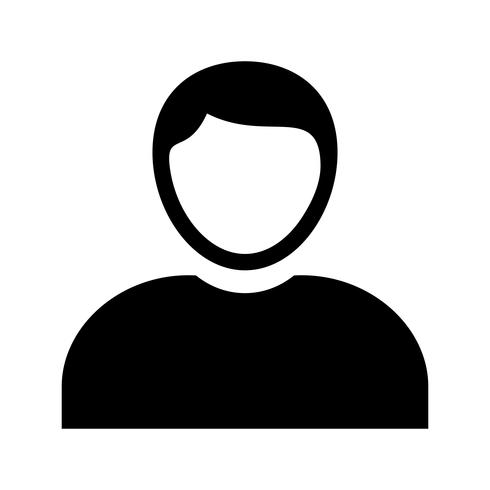 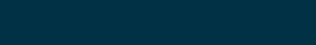 E-mail cím: minta.peter@gmail.comTelefonszám: +36 70  509 2789Lakcím: 1167 Nagyváros, Fő utca 1.CÉLKITŰZÉS Mérnökként szeretnék elhelyezkedni a Magyar Suzuki Zrt-nél, ahol…(A célkitűzés részben érdemes megjelölni, mi az oka a jelentkezésnek, miért szeretnénk a vállalatnál dolgozni.)ERŐSSÉGEK Mérnöki tapasztalat: Tapasztalatok, ismeretek, amelyek kiemelnek bennünket a többi jelölt közül. Itt van mód arra, hogy megfogalmazzuk azokat az eredményeket, amelyeket elértünk, akár egy vállalatnál, akár egy tanulmányi verseny során, pl TDK.PLC ismeret: …Eredmények: TDK 2. helyezett…SZAKMAI TAPASZTALAT Mérnök, Minta Kft. 	           						2020-tól jelenleg isVállalat rövid bemutatása: mivel foglalkozik, hány főt foglalkoztat, illetve mekkora árbevétellel rendelkezik.Főbb feladatok: Gyártó gépek, berendezések felügyelete, programozása, fejlesztéseÚj modell bevezetések mérnöki felügyeleteÚj berendezések bevezetése, valamint a módosítások koordinálásaKapcsolattartás a kivitelezőkkel, próbagyártás, telepítés és üzembe helyezés megszervezése és levezetése(Igyekezzünk  konkrét feladatokat megjelölni. Érdemes kiemelni azokat, amelyek relevánsak a megpályázott állás szempontjából. Fontos, hogy szakmai tapasztalatainkat időrendi sorrendben visszafelé tüntessük fel az önéletrajzunkban. Továbbá ajánlott a legfrissebb tapasztalatainkat részletesebben kifejteni.)TANULMÁNYOK Óbudai Egyetem - Bánki Donát Gépész és Biztonságtechnikai Mérnöki Kar 		2019Gépészmérnök alapszak, nappali tagozatBudapesti Műszaki Egyetem - Közlekedésmérnöki és Járműmérnöki Kar			2015Közlekedésmérnök alapszak, nappali tagozatFontos, hogy tanulmányaink időrendi sorrenben visszafele legyenek feltüntetve az önéletrajzunkban.(Javasoljuk, hogy a tanulmányoknál írjuk ki az egyetem és a kar teljes, aktuális nevét, a végzettség megszerzésének dátumát, a végzettséget és a tagozat típusát. Amennyiben a végzettség még nem került megszerzésre, érdemes azt is megjelölni, pl befejezetlen, abszolvált.)Egyéb képzések, képesítésekVillanyszerelő OKJ – Kapos Felnőttképző Központ Kft.EGYÉB Informatikai ismeretek: Itt érdemes megjelölni azokat a programokat, amelyeket napi szinten használunk, illetve, a leendő munkakörben is fontosnak tartunk. Például: SAP, 3D tervező program, könyvelő program, különböző programozási nyelvek,…stb.Angol nyelvismeret: A nyelvismeret szintje, mely a kiválasztási folyamat során tesztelésre kerül.Vezetői engedély: Itt érdemes megjelölni, hogy milyen kategóriákkal rendelkezünk, illetve, hogy milyen gyakran használjuk azokat.